EVOLUÇÃO FUNCIONAL PELA VIA NÃO ACADÊMICA (QM)CONCEITOSão indicadores do crescimento da capacidade, da qualidade e da produtividade do trabalho do profissional do magistério que ocorrerá através do Fator Atualização, do Fator Aperfeiçoamento e do Fator Produção Profissional. É a passagem do integrante do Q.M. para nível retribuitório superior da respectiva classe. Quem faz jus à evolução funcional pela via não acadêmica: Professores de Educação Básica I e II Diretor de Escola Supervisor de Ensino Professor II, titular de cargo ou ocupante de função-atividade estável Coordenador Pedagógico – titular de cargo Assistente Diretor de Escola- titular de cargo Categorias A - efetivo F - admitido L - admitido no período de 04/06/07 a 16/07/09 P - estável Obs. Contratado - categoria “O” não faz jus. Vai do nível I ao VIII. Necessita aguardar interstício e ter pontuação suficiente.Nível I p/ II- 4 anos- 35 pontosNível II p/ III - 4 anos- 40 pontosNível III p/ IV- 5 anos- 50 pontosNível IV p/ V- 5 anos- 60 pontosNível V p/ VI- 4 anos- 60 pontosNível VI p/ VII - 4 anos- 60 pontosNível VII p/ VIII - 4 anos- 60 pontos*G.O.Es: vide Tabela de Cálculos para Evolução Via Não Acadêmica págs. 2 e 3.Do pedido de Evolução Funcional pela via não acadêmica  Docentes Cabe ao Secretário de Escola e na sua falta, ao Diretor de Escola verificar o pedido e se foram cumpridos os requisitos quanto ao interstício e à pontuação mínima exigida. Cabe ressaltar que sempre deve ser usado os certificados mais antigos para não prejudicar a vigência da evolução. Classes de Suporte Pedagógico A verificação do pedido será feita pelo Grupo de Trabalho da Diretoria de Ensino.Montagem do pedido de Evolução Via Não- Acadêmica Abaixo, a sequência de documentos para a montagem do processo de Evolução Funcional pela via Não Acadêmica: Requerimento; Quadro de cursos; Documentos (diplomas, certificados) com visto/confere; Declaração modelo 2 do site de D.E.; (O modelo do requerimento, quadro de cursos e declaração estão no site da D.E.)*Observação: A assinatura do interessado deverá ser igual em todos os documentos solicitados (requerimento, relação de documentos e declaração do interessado).TABELA DE CALCULOS DA PONTUAÇÃO PARA EVOLUÇÃO NÃO ACADÊMICA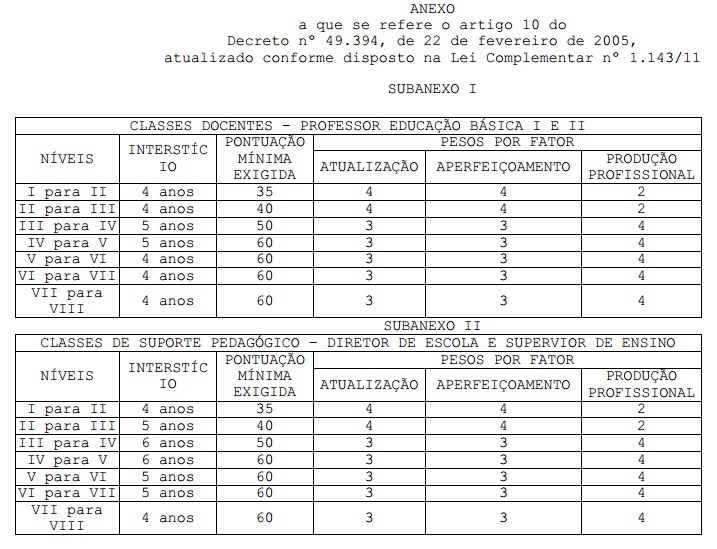 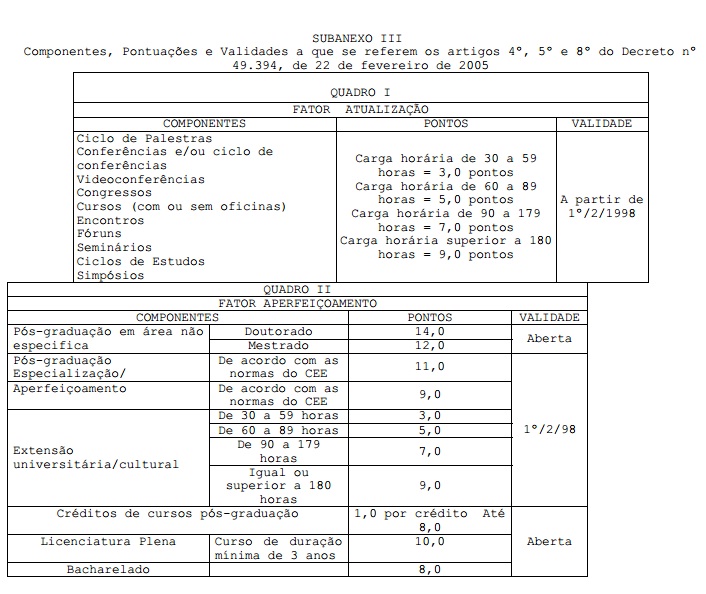 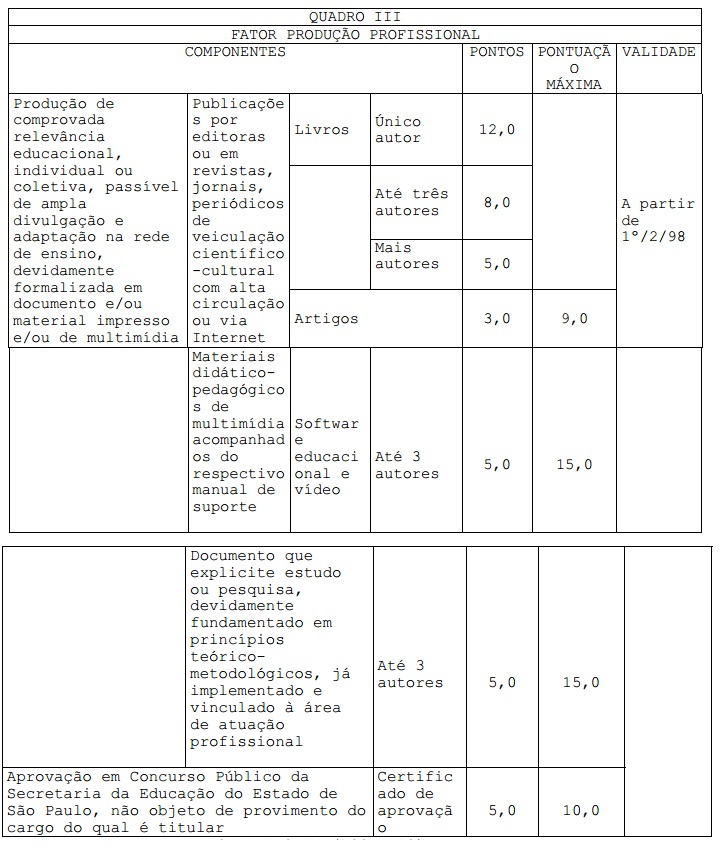 OBS. P/ G.O.Es: Multiplica-se o Peso por Fator pelos Pontos do Quadro I, II ou III de acordo com o componente do certificado apresentado.EVOLUÇÃO FUNCIONAL PELA VIA ACADEMICA (QM)Quem faz jus à evolução funcional pela via acadêmica: Professores de Educação Básica I e II Diretor de Escola Supervisor de Ensino Professor II, titular de cargo ou ocupante de função-atividade estável Coordenador Pedagógico – titular de cargo Assistente Diretor de Escola- titular de cargo Categorias A - efetivo F - admitido L - admitido no período de 04/06/07 a 16/07/09 P - estável Obs. Contratado - categoria “O” não faz jus. Vai do nível I ao V. Não necessita aguardar interstício.O que precisa ter: PEB I – Licenciatura (vai para o nível IV) e Mestrado (vai para o nível V).PEB II – Mestrado (vai para o nível IV) e Doutorado (vai para o nível V).Montagem do pedido de Evolução Via Acadêmica 	Requerimento; Diploma ou certificado com visto- confere;Histórico com visto- confere;Ata da dissertação com visto- confere no caso de Mestrado ou Doutorado;5 a 6 folhas de somente conteúdo da dissertação com visto- confere (Mestrado ou Doutorado) exceto índice, capa, dedicatória ou agradecimentos, bibliografia;Declaração modelo 1 do site da D.E. somente no caso de entrega de certificado.